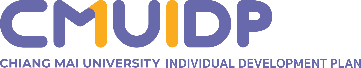 แบบฟอร์มการพัฒนาการเป็นพี่เลี้ยง (Mentoring)ชื่อ-นามสกุล…………………………………………………..……………….......................................................................ตำแหน่ง………………………..…………………………….……สังกัด/ส่วนงาน……….....................................................ประเด็น ภารกิจ หรือหัวข้อในการเป็นพี่เลี้ยง................................................................................................................................................................................................................................................................................................................................รายชื่อผู้สอนงาน (Trainee) ................................................................................................................................................................................................................................................................................................................................................................................................................................................................................................................................................................................................................................................................ระยะเวลา...............................................................................................................................................................................................................................................................................................................................................................................................................................................................................สรุปผลงาน หรือชิ้นงาน ที่ได้ดำเนินการสอนงานโดยระบุผลลัพทธ์และความสำเร็จในงานแต่ละชิ้น พอสังเขป................................................................................................................................................................................................................................................................................................................................................................................................................................................................................................................................................................................................................................................................สรุปองค์ความรู้ เนื้อหา สาระ หัวข้อที่เป็นพี่เลี้ยงสอนงานแสดงให้เห็นถึงความเชี่ยวชาญ
พอสังเขป................................................................................................................................................................................................................................................................................................................................................................................................................................................................................................................................................................................................................................................................................................................................................................................................................................................................................................................................................................................................................................................................................................................................................................................................................................................................................................................................................................................................................................................................................................................................................................................................................................................................